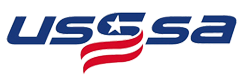 USSSA Men’s Class “D” World Tournament EastCongratulations on an outstanding season and welcome to both the 2018 USSSA Men’s Class “D” World Tournament East and the beginning of play at the USSSA Complex. The tournament will be played in Viera, FL, at the newly redesigned USSSA Space Coast Sport Complex, the new home of USSSA, September 12-16, 2018.The USSSA Softball program will use the “double elimination” format in its World TournamentsThe tournament entry fee is $410.  All entry fees must be paid online at www.USSSA.com.  Please follow these procedures to complete your entry into the tournament.ENTRY PROCEDURE – Teams With Paid BerthsAll teams must be marked “World Tournament Eligible” on the www.USSSA.com site by their state director.  Additionally, teams with Paid Berths must complete and return their Berth Commitment form to the tournament director who will then forward to the National Office.  Team entry form must be received by the National Office by Monday, September 3, 2018.  For a listing of USSSA State Directors, visit the USSSA website at www.USSSA.com.  State Directors must confirm the entries of all teams from their respective states into this World Tournament through the online approval process.  State Directors must also insure that each team’s frozen and approved roster is entered online at www.USSSA.com.  THIS IS MANDATORY!ENTRY PROCEDURE – Teams with Unpaid BerthsAll teams must be marked “World Tournament Eligible” on the www.USSSA.com site by their state director.  Once a team has been marked “World Tournament Eligible”, the team can enter and pay for the event online at www.USSSA.com.All entry fees must be paid online through the www.USSSA.com website – NO EXCEPTIONS.  State Directors must also confirm the entries of all teams from their respective states into this World Tournament through the online approval process.  State Directors must also insure that each team’s frozen and approved roster is entered online at www.USSSA.com.  THIS IS MANDATORY!TOURNAMENT ENTRY CONFIRMATIONTeams may confirm they have been entered into the tournament by checking the USSSA website at www.USSSA.com.  If your team is not on the website by Wednesday, September 5, 2018 at 3 PM EST, CALL YOUR STATE DIRECTOR IMMEDIATELY.ROSTERSEach team’s qualified frozen and approved roster must be posted on the USSSA website at www.USSSA.com.  Changes may only be made in accordance with USSSA eligibility rules in Article IV, Section 5 of the Official USSSA By-Laws.  Contact your State Director for assistance.  PLEASE DO NOT CALL THE TOURNAMENT DIRECTOR OR USSSA NATIONAL HEADQUARTERS REGARDING ROSTER CHANGES!!!All players participating in USSSA tournament shall have photo ID available.  Failure to do so will result in Rule 4, Section 11, A5 in the USSSA Rule Book to be applied.  The offending team loses the game, is ejected from the tournament, placed last in the standings and forfeits all awards, sponsors travel money and tournament berths that would have been awarded at the tournament.GENERAL TOURNAMENT INFORMATIONTournament Director:	Gary Godden				Email: gary.godden@usssa.comTournament Headquarters:  USSSA Space Coast Complex - All information concerning this World Tournament will be posted at www.USSSA.com.  The check-in and managers meeting will be Tuesday, September 11, 2018 with registration beginning at 4PM and the managers meeting starting at 7PM.  Food and beverage will be open during the registration timeframe. All are welcome to join in to see the new complex and enjoy the party environment that will be established throughout the event. Additional team check in will start at 7AM Wednesday, September 12, 2018.Bracket schedules will not be mailed out in advance.  Beginning Sunday, September 2, 2018, you can go to www.USSSA.com to find out when your team is unofficially scheduled to begin playing.  All teams must be available to play at 8:00 am on Wednesday, September 12.  NO EXCEPTIONS!Awards:Championship Team AwardRunner up Team AwardThird Place Team AwardFourth Place Team AwardRings to each member & manager of the First Place TeamIndividual Award to each member & manager of the Second Place TeamsOutstanding Defensive PlayerOutstanding Offensive PlayerMost Valuable Player15 All World AwardsManager of the YearBalls:Your World Tournament host will provide USSSA approved softballs for the entire championships.  Balls must return to field of play.  Participants caught taking balls will be removed from the complex.Uniform Requirements:In accordance with the USSSA Slow Pitch By-Laws, all Men’s Class “D” teams must wear similar uniforms.  This includes the same color and style jerseys, with or without the team sponsor’s name.  Long pants and/or shorts may be worn.  Leggings, when worn, must be similar on all team members.  Caps are optional; however, when worn, they must be similar.  In all programs non-duplicating numbers will be required at World Tournaments.  The numbers must be a minimum of 4 inches in size and clearly visible.  See Article V, Sec. 8c.  Uniform violations are not grounds for protest.Travel Money:VERY IMPORTANT!  If your team is eligible to receive Travel Money from your participation in a National, NIT or other sanctioned event, your team must complete all state, divisional and National requirements of the event.  Your travel money will be distributed to your USSSA approved hotel that you are staying at during the event.  Admission Fee:The admission fee for this event will be $5.00 per day for all PLAYERS and SPECTATORS. The September 4 registration date there will be no admission fee requiredWaiviers: Waivers are available at http://usssaspacecoast.com/wp-content/uploads/2018/01/January-2018-USSSA-Waiver-Adult-FINAL.pdf.   Please print and complete your waiver form and collect as a team prior to registration.  Hotel Reservations: NEW 2018In partnership with the county USSSA has built a multimillion dollar complex with state of the art technology for stats and live streaming. In order to provide an immersive experience USSSA requires any team that is registered outside of 75 miles from the Space Coast Complex to book their accommodations through the USSSA travel partner. USSSA is working with Anthony Travel as our USSSA partner to accommodate acquiring rooms and keeping the rate at $109 or lower for the event.  Anthony Travel will have additional rooms that are higher in cost if teams desire to use certain hotels. Anthony Travel and Host Hotel Information can be found on the tournament page at www.usssatravel.com. All teams must stay in hotels in Brevard County to be eligible to play in the World Tournament events.  Proof of stay will be required for any team that is registered out side of 75 miles from the Space Coast Complex.    Anthony Travel and Host Hotel Information can be found on the tournament page at www.usssatravel.com. Or contacted directly at USSSA@anthonytravel.com or 855-501-7114.If you have any further questions related to the housing policy please contact Stephanie Taylor at National Office at Stephanie.Taylor@USSSA.com. If you secured rooms prior to 6/21 without Anthony, please let Stephanie know so she can log into the systemTentative Itinerary:
Tuesday, September 11, 2018             4:00 pm to 7:00 pm 		Team Check-In & Registration            7:00 pm			Manager’s Meeting Wednesday, September 12, 2018 7:00 am to 12 noon		Team Check-In & Registration Continues8:00 am			World Tournament Play StartsThursday, September 13, 2018 8:00 am			World Tournament Play ContinuesFriday, September 14, 2018 8:00 am			World Tournament Play ContinuesSaturday, September 15, 2018 8:00 am			World Tournament Play ContinuesSunday, September 16, 2017 	8:00 am to 1:00 pm		World Tournament ChampionshipThe fifteen diamond complex at Space Coast Complex will host this year’s event.  Space Coast Complex offers 8 fields with 325 foot homerun fences, plus the main stadium, covered player dugouts, concession stands, restrooms, on-site batting cages.  All diamonds are lighted, and are turf fields with electronic scoreboards. The Space Coast Complex is located at 5800 Stadium Parkway, Melbourne Fl, 32940. Space Coast Complex Policies:  These can be found at http://usssaspacecoast.com/a-z-complex-policies/Accessibility- Adhering to the Americans with Disabilities Act (ADA) the USSSA Space Coast Complex was designed to be universally accessible and comfortable to all guests. The complex provides services and amenities for fans. These include handicap parking, elevators, courtesy rides, accessible seating and accessible restrooms.Alcoholic Beverages- Alcoholic beverages may not be brought into USSSA Space Coast Complex. The sale and service of alcoholic beverages is provided at USSSA Space Coast Complex. Guests are required to provide photo identification when purchasing any alcoholic beverages.Animals- Certified service animals or service animals in training with documentation for guests with disabilities are welcome at the USSSA Space Coast Complex. All other animals are prohibited.AstroTurf Policy- Due to the quality and maintenance needs of the AstroTurf at USSSA Space Coast Complex, peanuts with shells, sunflower seeds and gum are strictly prohibited. Athletes will only be permitted to wear molded cleats (no metal) or other athletic shoes on the playing surface. No tobacco products, sports drinks or liquids other than water will be allowed on the turf.Bag Policy: All bags and purses brought into the complex are subject to search. Water is provided in each dugout for athletes and coaches and is available for purchase at all concession stands located at each quad.Broadcast- USSSA Space Coast Complex has a fully operating 4k broadcast facility. Depending on the event, the full broadcast of games will be available on usssalive.comCoolers- The USSSA Space Coast Complex does not allow coolers into the park unless medically necessary or the cooler contains only baby formula. Water is provided in each dugout for athletes and coaches and is available for purchase at all concession stands located at each quad.Cleats- Athletes will only be permitted to wear molded cleats or other athletic shoes on the playing surface.Code of Conduct– Coaches, players and fans all must abide by the USSSA bylaws while at the USSSA Space Coast Complex. Any guests found violation of Code of Conduct will be removed from the premises.Dugouts- Dugouts and bullpens are for credentialed athletes and coaches only.Food/beverage- The USSSA Space Coast Complex does not allow any outside food or drinks into the complex. All bags are subject to search upon entrance into the complex. Concession stands carry Pepsi products and a complete menu for purchase. All dugouts have water for athletes and coaches.Gate openings- Gates will open one hour prior to the start of the first game of the day.Lost and Found- USSSA Space Coast Complex will use the Boombah store as the lost and found. The Boombah store is located near the ticket office at the main stadium.Music- The USSSA Space Coast Complex strictly prohibits any music to be played on a portable speaker.Outside food and drinks- Bringing food and drinks from outside of the complex is strictly prohibited. The USSSA Space Coast Complex offers concessions featuring Pepsi products for purchase.Water- At the USSSA Space Coast Complex we provide water for players and coaches in each dugout. The coolers are refilled throughout the day. Water is also available for purchase at the concession stand for guests.Wi-Fi- The USSSA Space Coast Complex offers free Wi-Fi for guests. Users must agree to the terms in order to access the Internet.TRAVEL INFORMATION SHEETMen’s Class E World Tournament East PLEASE FILL OUT THE TRAVEL INFORMATION SHEET EMAIL IT IMMEDIATELY TO:stephanie.taylor@usssa.com THIS IS A VERY IMPORTANT DOCUMENT AND MUST NOT BE OVERLOOKED.  YOUR TEAM WILL NOT BE ENTERED INTO THE TOURNAMENT IF THIS FORM IS NOT RECEIVED!Name of Team:_______________________________________	Reg. #___________________From:________________________________________________________________________	(City)								(State)Date of Arrival:______________________________ Estimated Time of Arrival_________(AM/PM)Method of Travel:____________________________________________NAME OF HOTEL/CONDO OR SUBDIVISION OF RENTAL HOME(See Enclosed List AND Be Specific!) _________________________________________________________________________________ADDRESS OF PROPERTY (Mandatory):________________________________________________Number of Rooms/Condos/Homes Booked ________	Number of Nights_________If a Rental Home or Condo, Number of Bedrooms _______________________________Reservations Under – Name(s)________________________________________________________THIS INFORMATION WILL BE CONFIRMED WITH YOUR CHOICE OF HOST HOTELTeam Manager _____________________________________________________Email Address _____________________________________________________Cell Phone Number _________________________________________________USSSA WORLD TOURNAMENTEntry Form Year 2018Men’s Class “E” World Tournament EastName of Team:__________________________________________________________________Team								PaymentRegistration #:__________________________________	Confirmation #	___________________From (City and State):____________________________________________________________Manager’s Name:_______________________________________________________________Manager’s Telephone Number:____________________________________________________Manager’s Complete Mailing Address:______________________________________________________________________________________________		Zip: _____________________Team Sponsored By:	____________________________________________________________Current Season’s 				Past National orRecord: 	Won_____	Lost_____	World Titles:  _______________________________Release and Code of Understanding  This entry form must be completed and submitted to the National Office.. The World Tournament Director is under no obligation to accept an entry that arrived after the bracket is drawn. All teams must be completely uniformed alike when competing in a World Tournament. Any team that submits a bad check or has a chargeback on a credit card for payment of entry fee and/or motel bills will be subject to disbarment. Any teams destroying property or involved in theft of motel property will be subject to disbarment. My team stands ready to play on Friday afternoon if so scheduled. I agree with above code of understanding. I, the undersigned, manager of the team shown on this entry form hereby state that the team represented by its roster, is a voluntary participant in this tournament which is sanctioned by USSSA. In consideration of this acceptance of our application to participate in said tournament we do hereby release and forever discharge USSSA of and from all liabilities, claims, actions and possible causes of action whatsoever that may accrue to us or to our heirs from every and any loss and injury including death that may be sustained by our person or property while, in, about, or in-route to and from said tournament. AND WHEREAS, the undersigned is aware of the dangerous nature of our undertaking as it relates to loss of life and/or limb; therefore, it is agreed as follows: That in consideration of being allowed to participate in said tournament, the undersigned team through its manager hereby voluntarily assumes all risks from accident or damage to person or property and hereby releases USSSA from every claim, liability, or demand of any kind for on an account of any personal injury or damage of any kind sustained or caused by the negligence of USSSA, its sponsors or otherwise. I HAVE READ AND UNDERSTAND THE FOREGOING RELEASE AND CODE OF UNDERSTANDING.  SIGNATURE__________________________________________________________________ PRINTED NAME  ______________________________________	DATE:  _________________PLEASE COMPLETE THIS FORM AND FAX or EMAIL IT IMMEDIATELY TO:USSSA NATIONAL HEADQUARTERSstephanie.taylor@usssa.com 